03134, Украина, г.Киев ул. Семьи Сосниних, 9 тел.: (044) 500-61-52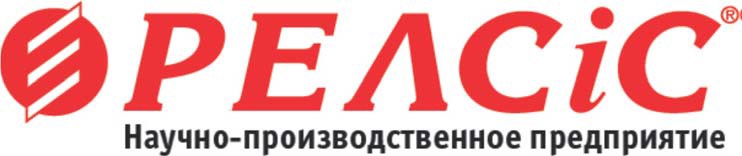 факс: (044) 500-61-53email: sales@relsis.ua www.relsis.uaКарта заказа устройства РЗЛ-05М (токовая защита)Заказчик:Название организации		Код	 Название объекта	 		 Адрес	 		 Контактное лицо	 	должность 	Контакты:	 		 	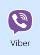 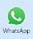 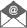 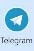 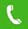 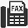 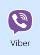 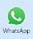 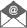 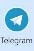 Количество устройств РЗА в заказе 	* ‐ при заказе линейки устройств РЗЛ‐05М01…РЗЛ‐05М06 цифра «0» может не указываться.** ВОД ‐ 3шт. волоконно оптические датчики длиной 5 метров (другая длина обсуждается с заводом‐изготовителем).Для линейки устройств РЗЛ‐05М протокол передачи данных RS‐485 + USB (Modbus RTU) по умолчанию.Устройства серии РЗЛ‐05М в базовой комлектации имеют 8 ДВ + 9 ВР.Больше информации о функции защиты и автоматики устройств серии РЗЛ‐05М можно получить в Руководстве по эксплуатацииАЧАБ.648239.103 РЭ, Приложение А.Пример заказа:РЗЛ‐05М ‐16 У, 220В − устройств РЗЛ‐05М с максимальной токовой защитой, направленной земляной защитой (3I0 +3U0), питанием от оперативного тока и дублирующим блоком питания от токовых цепей, волоконно‐оптической дуговой защитой и дешунтированием токовых катушек высоковольного выключателя, утопленного исполнения и номинальным напряжением оперативного тока 220В АС/DC.РЗЛ-05М -*0405061516252635361Питание, дешунтирование, земляная защита:Питание, дешунтирование, земляная защита:Питание, дешунтирование, земляная защита:Питание, дешунтирование, земляная защита:Питание, дешунтирование, земляная защита:Питание, дешунтирование, земляная защита:Питание, дешунтирование, земляная защита:Питание, дешунтирование, земляная защита:Питание, дешунтирование, земляная защита:Питание, дешунтирование, земляная защита:1Питание от оперативноготока●●●●●●●●●1Питание от оперативного тока и от токовых цепейдвух фаз А и С●●●●●●●●1Земляная защита по 3I0●●●●●●●●●1Направленная землянаязащита по 3I0 +3U0●●●●●●●●●1Максимальная токоваязащита, пять ступеней●●●●●●●●●1АЧР по ДВ, ЧАПВ, ЛЗШ, УРОВ●●●●●●●●●1Дешунтирование токовыхкатушек выключателя●●●●2Наличие датчиков от дуговых замыканий:Наличие датчиков от дуговых замыканий:Наличие датчиков от дуговых замыканий:Наличие датчиков от дуговых замыканий:Наличие датчиков от дуговых замыканий:Наличие датчиков от дуговых замыканий:Наличие датчиков от дуговых замыканий:Наличие датчиков от дуговых замыканий:Наличие датчиков от дуговых замыканий:Наличие датчиков от дуговых замыканий:2Без датчиков ВОД (по умолчанию может не указываться) по ДВ сконтролем тока●●●●●2Комплект ВОД (3шт.) **●●●●3Интерфейс связи:Интерфейс связи:Интерфейс связи:Интерфейс связи:Интерфейс связи:Интерфейс связи:Интерфейс связи:Интерфейс связи:Интерфейс связи:Интерфейс связи:32хRS485 + USB (Modbus RTU)●●●●●3RS485+ USB + Ethernet (TX)(Modbus RTU+ Modbus TСР)●●●●4Количество дискретныхвходов (ДВ)8888888884Количество выходных реле(ВР)9999999995Оперативное питание:Оперативное питание:Оперативное питание:Оперативное питание:Оперативное питание:Оперативное питание:Оперативное питание:Оперативное питание:Оперативное питание:Оперативное питание:5Устройства РЗАи дискретных входов (ДВ)АС/DC, В220 (стандарт по умолчанию)220 (стандарт по умолчанию)220 (стандарт по умолчанию)220 (стандарт по умолчанию)220 (стандарт по умолчанию)220 (стандарт по умолчанию)220 (стандарт по умолчанию)220 (стандарт по умолчанию)220 (стандарт по умолчанию)5Устройства РЗАи дискретных входов (ДВ)АС/DC, В24; 110 (уточняется при заказе)24; 110 (уточняется при заказе)24; 110 (уточняется при заказе)24; 110 (уточняется при заказе)24; 110 (уточняется при заказе)24; 110 (уточняется при заказе)24; 110 (уточняется при заказе)24; 110 (уточняется при заказе)24; 110 (уточняется при заказе)6Тип корпусного исполнения:У ‐ утопленного исполненияУ ‐ утопленного исполненияУ ‐ утопленного исполненияУ ‐ утопленного исполненияУ ‐ утопленного исполненияУ ‐ утопленного исполненияУ ‐ утопленного исполненияУ ‐ утопленного исполненияУ ‐ утопленного исполнения6Тип корпусного исполнения:В ‐ выступающего исполнения (уточняется при заказе)В ‐ выступающего исполнения (уточняется при заказе)В ‐ выступающего исполнения (уточняется при заказе)В ‐ выступающего исполнения (уточняется при заказе)В ‐ выступающего исполнения (уточняется при заказе)В ‐ выступающего исполнения (уточняется при заказе)В ‐ выступающего исполнения (уточняется при заказе)В ‐ выступающего исполнения (уточняется при заказе)В ‐ выступающего исполнения (уточняется при заказе)